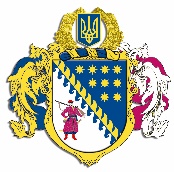 ДНІПРОПЕТРОВСЬКА ОБЛАСНА РАДАVІIІ СКЛИКАННЯПостійна комісія обласної ради з питань науки, освіти, соціальної політики та праціпросп. О. Поля, 2, кімн. 320, м. Дніпро, 49004, тел. (097) 037 02 86,e-mail: pdk.osvita@gmail.comВИСНОВКИ ТА РЕКОМЕНДАЦІЇ № 5/2627 лютого 2024 року11.00Заслухавши та обговоривши звіт виконуючого обов’язки директора департаменту соціального захисту населення Дніпропетровської обласної державної адміністрації Петренка Ю.Л. про стан виконання Регіональної цільової соціальної програми протидії торгівлі людьми в Дніпропетровській області на період до 2025 року за 2023 рік, постійна комісія вирішила:1. Звіт про стан виконання Регіональної цільової соціальної програми протидії торгівлі людьми в Дніпропетровській області на період до 2025 року за 2023 рік взяти до відома.Голова постійної комісії					     А.О. КОЛОМОЄЦЬ